市环境监察局2019年第二季度污染源“双随机”抽查抽取企业及执法人员名单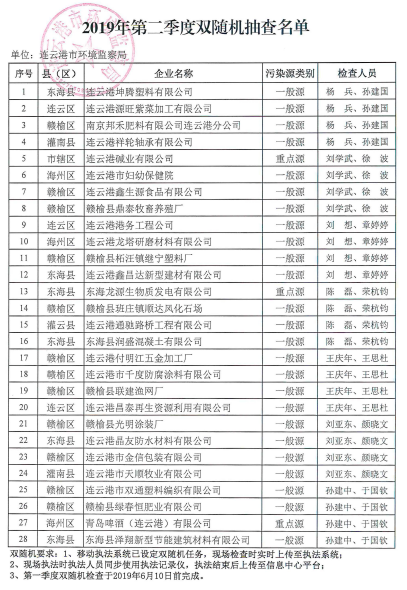 市沿海化工园区环境保护督查中心2019年第二季度“双随机”抽查企业名单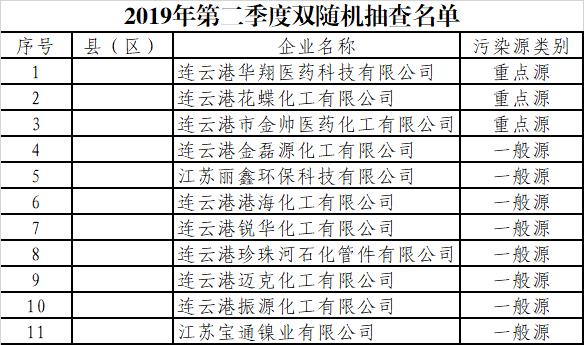 